ภาพประกอบการดำเนินกิจกรรมเข้าแถวเคารพธงชาติทุกวันจันทร์ ตั้งแต่เดือนกันยายน     พ.ศ. 2565–เดือนตุลาคม พ.ศ. 2566ของคณะผู้บริหาร พนักงานส่วนตำบลและพนักงานจ้างขององค์การบริหารส่วนตำบลบ้านพลวงประจำวันจันทร์ที่ 20 กุมภาพันธ์ 2566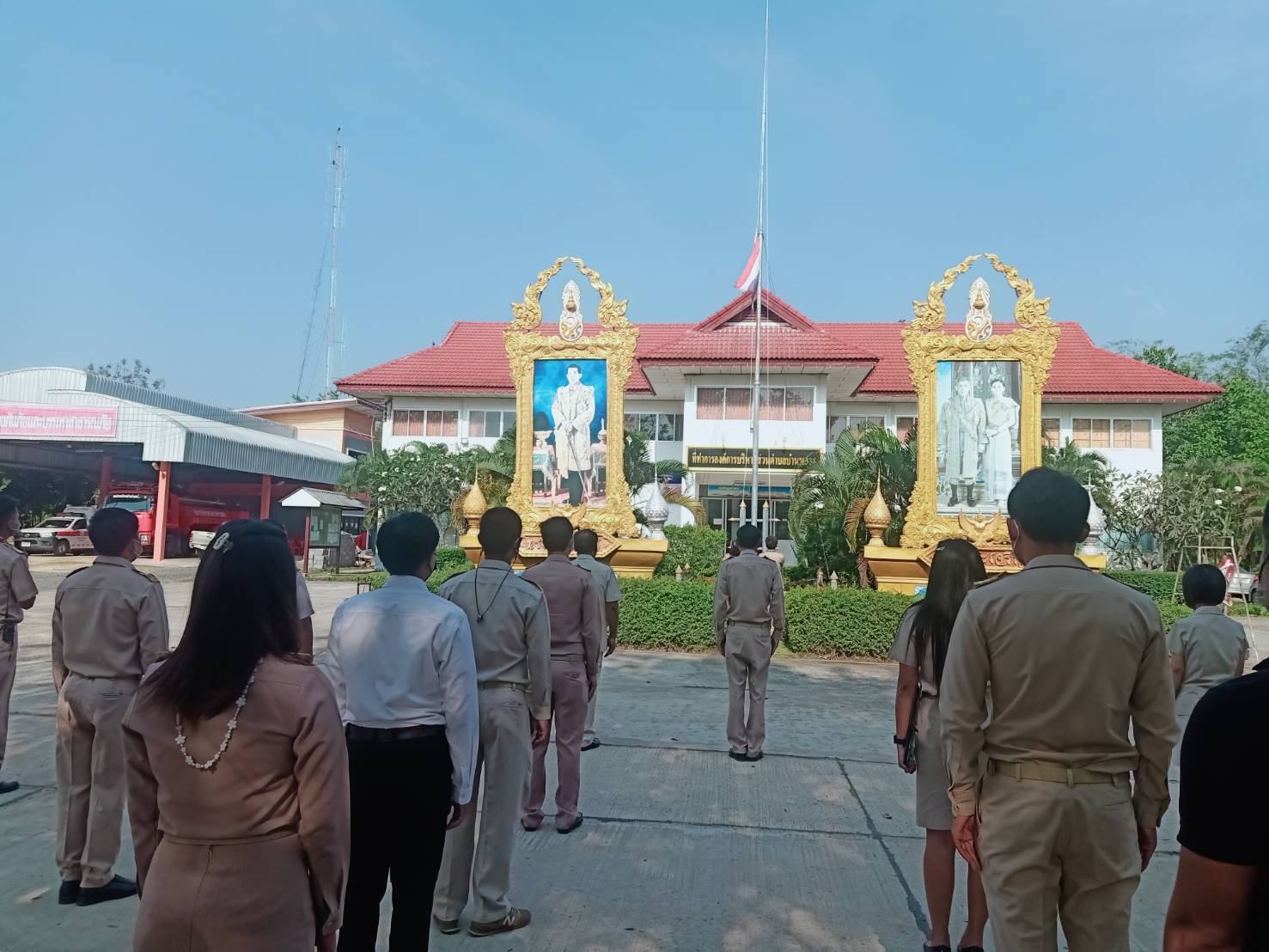 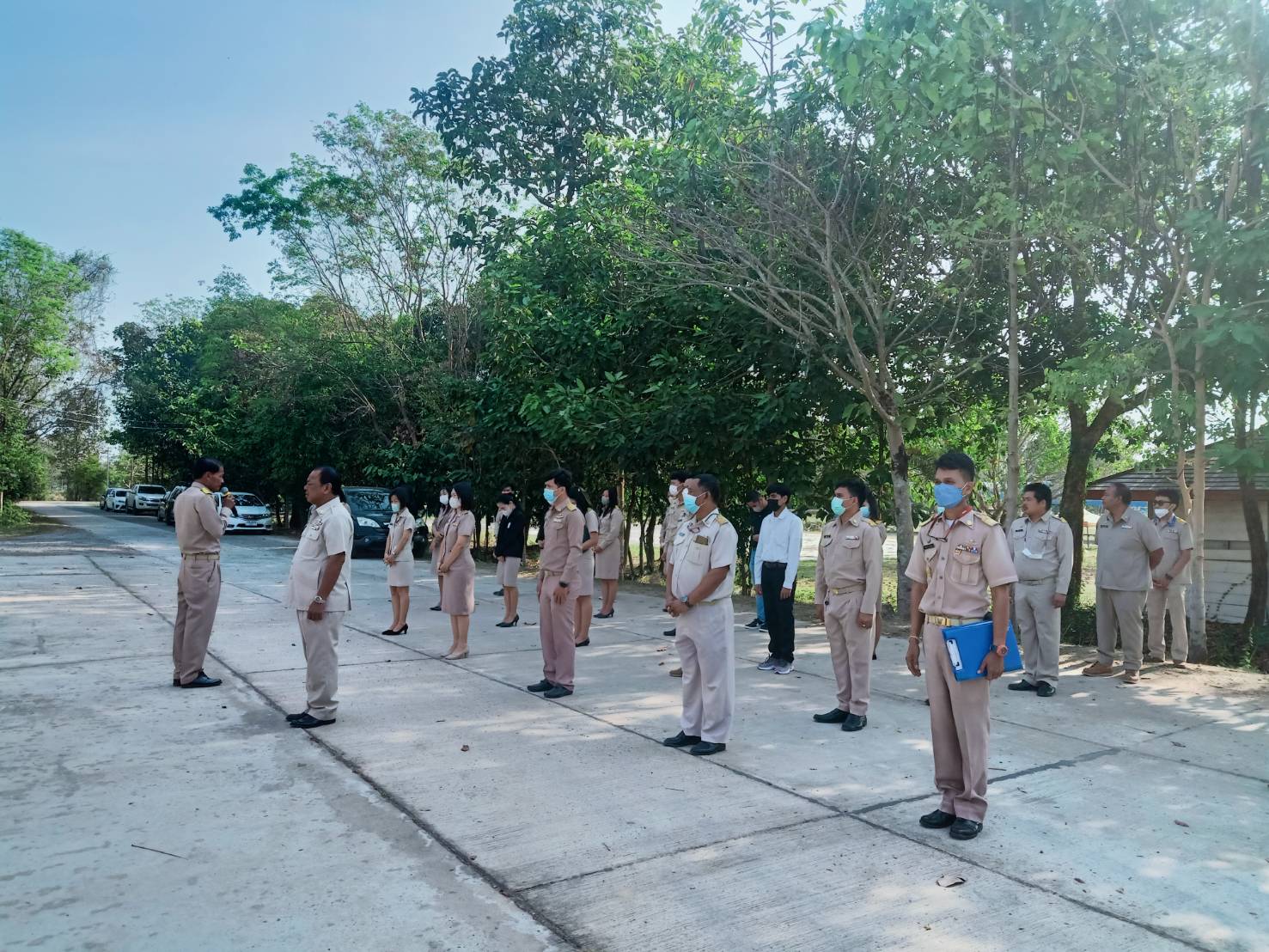 